Муниципальное дошкольное образовательное учреждение «Детский сад № 1»                                      В мире есть страны, где природа ярче наших полей и лугов, но родная красота должна стать для наших детей самой дорогой" В. А. Сухомлинский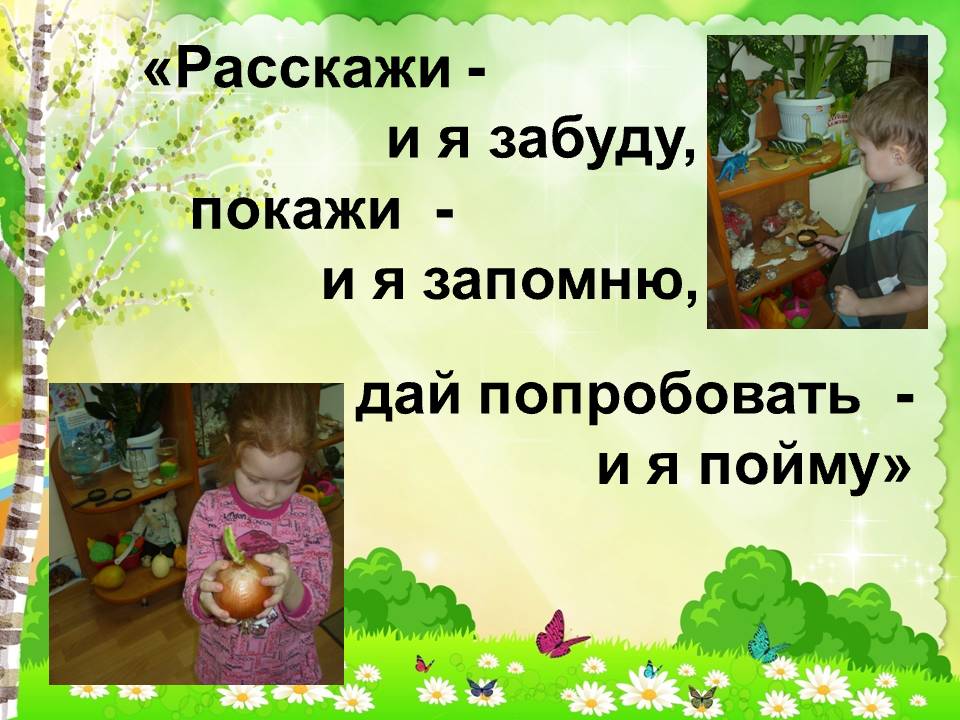 1. ПОЯСНИТЕЛЬНАЯ ЗАПИСКА      Обострение экологической проблемы в стране диктует необходимость интенсивной просвещенческой работы по формированию у населения экологического сознания, культуры природопользования. Эта работа начинается в детском саду – первом звене системы непрерывного образования.     Экологическое воспитание дошкольников можно рассматривать как процесс формирования осознанно – правильного отношения детей к объектам природы, с которыми они непосредственно контактируют. Такое отношение включает интеллектуальный, эмоциональный и действенный компоненты.  Началом работы по экологическому воспитанию детей в детском саду является правильная организация  развивающей  среды.       Природная зона включает в себя помещения и участок дошкольного учреждения: групповые уголки природы, фойе и кабинеты  с природными объектами, озелененная территория детского сада, экологическая тропа.  Значение тропы разнообразно: проведение  воспитательно- образовательной работы с детьми, просветительская работа с населением, работниками дошкольных учреждений и родителями детей. Она  выполняет познавательную, развивающую и оздоровительную функцию.      Экологическая тропа ДОУ  –  специально оборудованная в образовательных и воспитательных целях природная территория; маршрут, проходящий через различные природные объекты, имеющие эстетическую, природоохранную ценность, на котором дошкольники получают информацию об этих объектах.  В качестве объектов выбраны  различные виды дикорастущих и культурных растений,  лекарственные растения,  клумбы, различные виды деревьев, растения Ярославского края.   В дальнейшем можно дополнять ее новыми объектами, наиболее привлекательными и интересными с познавательной точки зрения.        При выборе объектов стремились к тому, чтобы они были типичными для местной природы и информационно содержательными.Экологическая тропа рассчитана преимущественно на организованное прохождение. При выборе маршрута учитывались доступность, эмоциональная насыщенность и информационная емкость.    Тематика экскурсий, проводимых на экологической тропе различна, и зависит от целей работы и возрастного состава детей. Во время прогулок, экскурсий по экологической тропе дети играют, экспериментируют, наблюдают. Получают навыки ориентирования во времени и в пространстве, делают зарисовки с натуры. У детей  развиваются память, речь, мышление, а самое  главное – появляется чувство прекрасного от взаимодействия с живой и неживой природой, воспитывается любовь к природе, желание ее беречь и сохранять.2. ОСНОВНЫЕ ХАРАКТЕРИСТИКИ ЭКОЛОГИЧЕСКОЙ ТРОПЫ Вид тропы: экологическая.Местонахождение: МДОУ «Детский сад № 1» г. Ростов ул. Пролетарская дом 27;Год закладки: 2020 г.Состояние тропы: хорошее.Протяженность:   ? метровРежим пользования: круглогодичный.Назначение экологической тропы: прогулки для общения детей с природой ближайшего окружения и оздоровление детей на свежем воздухе;наблюдение за живой и неживой природой, установление простейших взаимосвязей в природе; проведение исследовательской, игровой, театрализованной и других видов деятельности.  Цели:формирование первоначальных представлений о явлениях природы, суточных и сезонных изменениях;формирование первичных экологических представлений;формирование  чувства близости к природе , забота и бережное отношение к ней;формировать умение передавать свои впечатления от общения с природой в рисунках, рассказах и творческих работах;Задачи создания экологической тропы:развивать познавательный интерес ребенка к миру природы, привить чувство ответственности за ее сохранность, сформировать его самоидентификацию в качестве части природы;формировать познавательную активность дошкольников в процессе деятельности в зоне экологической тропы;привлекать детей к участию в деятельности по уходу за растениями и животными, по охране и защите природы.Характеристика тропы      Назначение экологической тропы:  «Мир вокруг нас» в     совместной проектно-исследовательской образовательной деятельности ДОУ»Правила поведения на экологической тропе:Поздоровайтесь!Не шумите, наслаждайся пением птиц и другими звуками природы.Запрещается срывать растения, ломать ветки, ловить насекомых, бросать мусор.Разрешается рассматривать, любоваться, размышлять.С тропы нельзя выносить сувениры природы: красивые ракушки, цветы, камни и т. п.С тропы можно «выносить» только знания, впечатления и хорошее настроение!Я сорвал цветок –И он увял.Я поймал мотылька –И он умер у меняна ладони.И тогда я понял,Что прикоснутьсяк красотеможно только сердцем.                          П. ГвездославФормы и методы работы с детьми и родителями  на экологической тропе:Детско-родительские проекты;Фотовыставки;Изготовление поделок и рисунков;Субботники по облагораживанию территории Учреждения;Участие в конкурсах, соревнованиях, викторинах;Участие в театрализованных праздниках, развлечениях;Экологические игры;Экскурсии, прогулки;Экологические беседы, наблюдения, опытно - экспериментальная  деятельность.          Создавая экологическую тропу на территории нашего детского сада, мы постарались максимально использовать видовое богатство деревьев, кустарников, цветов, которые в течение 65 лет бережно сохранялись не одним поколением сотрудников и родителей. Мы включили в план экологической тропы разные породы деревьев, кустарников и цветов. На их примере можно показать отличия разных жизненных форм растений. Наш участок достаточно большой, поэтому мы воссоздали на нем фрагменты естественных растительных сообществ, характерных для нашей местности. Это помогает воспитателям знакомить детей с представителями местной флоры и фауны.        Во время прогулок, экскурсий по экологической тропе дети играют, экспериментируют, наблюдают, беседуют с взрослыми, отгадывают загадки, делают выводы, выполняют задания. Свои впечатления  дети выражают в изобразительной деятельности, уточняют полученные знания через экспериментальную деятельность в своих групповых «научных лабораториях».  Объекты экологической тропинки можно использовать для познавательного и эмоционального развития детей. В результате у детей развиваются память, речь, мышление. А самое главное – появляется чувство удовлетворения о красоте природных явлений, воспитывается любовь к природе, желание ее беречь и сохранять"Хвойный островок;      2 "Деревья на нашей троп3"Сиреневая аллея"          4."Фруктовый сад» 5."Птичья столовая"       6.«Муравейник"7. «Тропа здоровья»           8. «Наш чудесный огород» 9."Аптекарская грядка»    10.  «Метеостанция»    11. «Жужжащий и ползающий мир»   12.  	«Удивительные пеньки»   13. «Цветущая поляна»14.  «Искусственные водоёмы»" 15. ."Цветочный рай"16. ."Деревенское подворье"  17. «Наша лаборатория»   ОПИСАНИЕ ОБЪЕКТОВ ЭКОЛОГИЧЕСКОЙ ТРОПЫ  Уголок нетронутой природы      Это — небольшая озелененная территория, которая не подвергается никакому воздействию со стороны человека: на ней не делают построек и посадок, не косят траву и не убирают опавшие листья, не вытаптывают слишком частыми прогулками с детьми. На таком уголке участка складывается естественный биоценоз — станут произрастать те растения, которые сами посеялись и нашли благоприятные условия. На территории расположен еще один объект экологической тропы  – бревно для насекомых. Эта территория является  контрастом,  декоративно оформленным газонам."Хвойный островок        Изучать и любить природу невозможно только по картинкам и иллюстрациям. Изучать ее лучше в процессе исследовательской деятельности. На основании этих проблем на территории дошкольного учреждения шесть лет назад был разбит небольшой  уголок леса.  Посажены сосны и ели.Цели:Сформировать у детей представление о хвойных деревьях родного края.Повысить экологическую культуру, экологическое сознание и мышление детей и родителей.Задачи: Создать условия для ознакомления детей с хвойными деревьями.Систематизировать и конкретизировать представления детей о хвойных деревьях родного края. Обобщать знания о росте и развитии растений; установить связь между ростом растений и их потребностями в различных условиях среды. Совершенствовать эмоциональную отзывчивость к природе, красоте деревьев, общение с ними на равных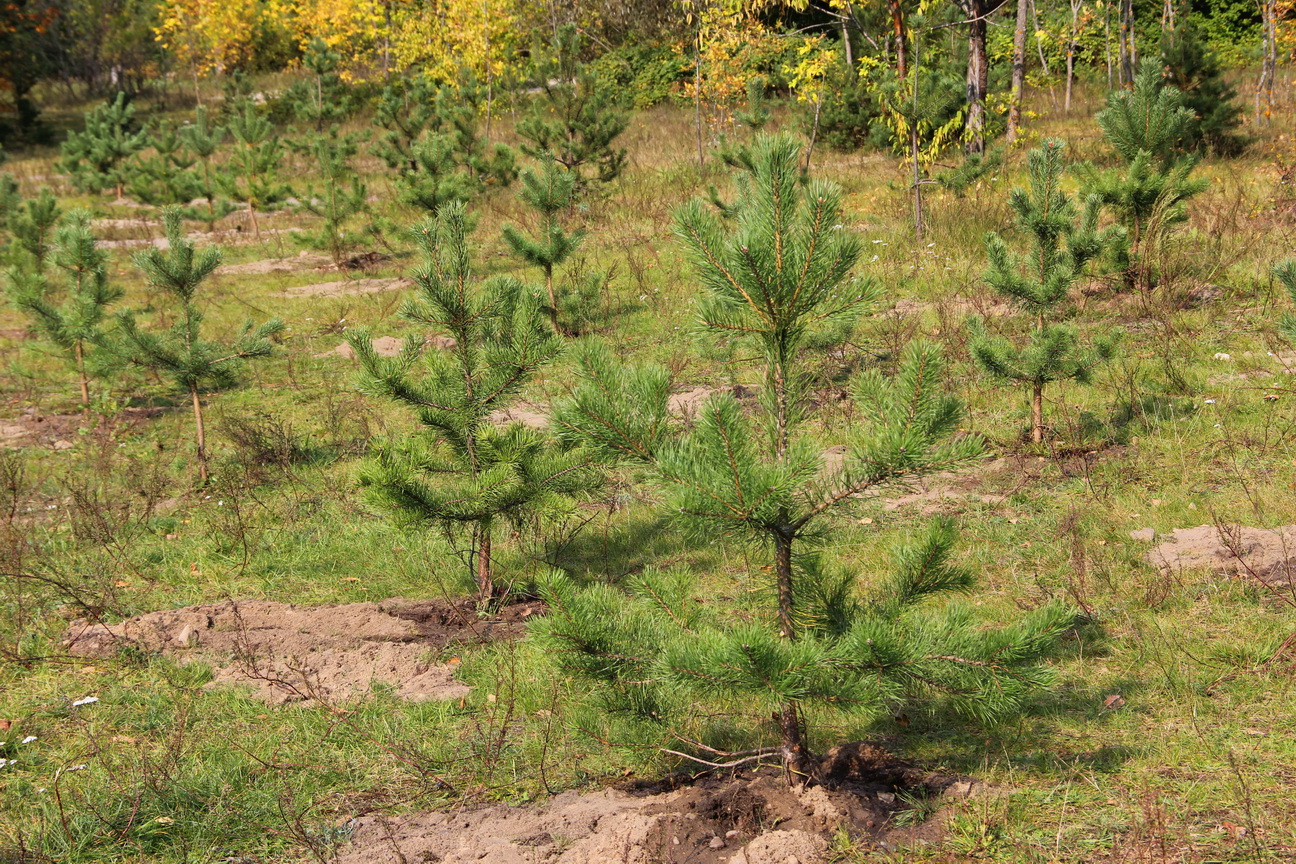 "Деревья на нашей тропе"             На территории детского сада также имеется большое разнообразие лиственных деревьев: тополя, ясени, берёза, клён, рябинки, каштан. Кустарники: чайные кусты – изгороди, жёлтая акация, шиповник.        Цель: рассматривание и наблюдение за деревьями в разные времена года, сравнение их между собой, забота человека о деревьях"Сиреневая аллея"     Описание объекта: По левой и правой стороне центрального входа   растут кусты сирени. А какой же уголок без сирени!  Этот кустарник распространяет свой аромат на большие расстояния. Очень интересно наблюдать за появлением красивых соцветий весной, а летом он создает тень. Объектом исследования являются и сами небольшие цветочки: дети ищут цветочки по четыре и пять лепесточков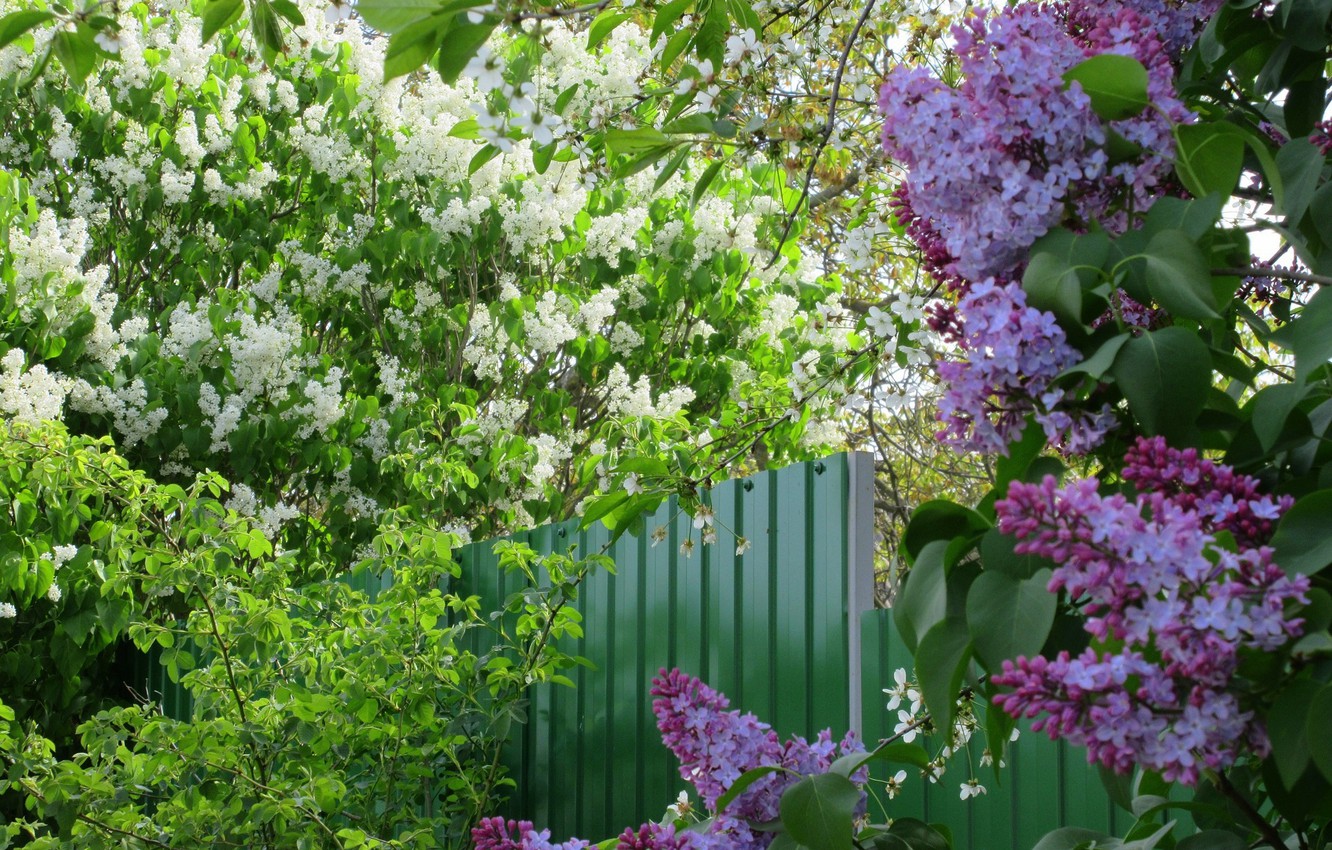 4."Фруктовый сад"        Цель: Расширять представления детей о фруктах и ягодах     Объекты наблюдения:  Для сада выбрано место, защищенное от ветра, подобраны неприхотливые к условиям обитания плодово-ягодные саженцы и привлекательные для проведения наблюдений растения: яблоня «Белый налив»,  яблоня «Райские яблочки», слива  Весной распускание листьев, цветов, завязей плодов, жизнь насекомых возле цветущих яблонь. Летом появление плодов, фазы роста  плодов и дерева. Осенью созревание плодов, проба на вкус, использование в пищу, подготовка деревьев к зимнему периоду. Зимой наблюдение   за фруктовыми деревьями без листвы.   О деревьях надо заботиться, беречь и охранять их. Поздней осенью мы наши деревья «нарядим» в белые фартуки – то есть побелим стволы. Дети много узнали о защитниках фруктовых деревьев; птицы, лягушки, жабы, уничтожающие вредных насекомых, земляные червяки рыхлят землю. Через прорытые ходы поступает воздух и вода к корням."Птичья столовая"      Познакомить детей с разновидностью птиц, научить отличать зимующих и перелетных птиц, их значение в природе, воспитывать трудолюбие, доброе отношение к птицам. Наблюдение за жизнью птиц в разное время года: от постройки гнезда до появления птенцов. На нашей экологической тропе есть гнёзда грачей, поэтому дети наблюдают,  как птицы строят гнезда, как их обживают. И есть домики – кормушки, изготовленные вместе с родителями и простенькие из коробок, сделанные самими детьми.     Дети наблюдают за птицами,  прилетающими к кормушкам в разное время года, слушают их пение, отгадывают загадки, насыпают корм в домики – кормушки. Дети узнают,  какую пользу приносят птицы природе и людям, чем питаются, о том,  как человек может помочь птицам. У детей формируются правила поведения, желание помогать птицам    в трудное для них время. «Муравейник"       Дети рассматривают муравейник из хвои и веточек, рассматривают схему муравейника, отгадывают загадки про муравьёв и их жилище, рассказываем  интересные факты из жизни насекомых, знакомим  с народными приметами, связанными с муравьями, читаем  художественные произведения о жизни насекомых.     Муравьи живут в муравейнике одной большой и дружной семьей. В одном муравейнике муравьев столько, сколько людей в большом городе.Муравьи уничтожают множество вредных насекомых, поэтому их называют «санитарами леса». Муравейник – это многоэтажный дом с множеством квартир, теплый, уютный, с хорошей вентиляцией, с кладовочками, со спальнями, с детскими комнатами, с мусоросборником и туалетом. Муравьи содержат свои дома в идеальной чистоте.    Муравейник на территории детского сада небольшие, это в основном земляные муравьи, выходящие на поверхность покормиться, у деревьев, на хозяйственном дворе. Но всё равно наблюдать за ними очень интересно."Тропа здоровья"         Она позволяет проводить профилактику и коррекцию здоровья детей в игровой форме. Она выполнена из естественных материалов в форме небольших отрезков, мощенных разнообразным  природным материалом. Это спилы деревьев, галька, сосновые шишки, песок.   Упражнения с использованием природных материалов помогают детям развивать физическую силу, гибкость тела, координацию движений ребёнка.   У нас заготовлены  деревянные ящики, которые наполняются различными наполнителями (жёлуди, камешки,  каштаны,  фасоль, песок, гравий) которые можно п менять или помыть.  А также деревянные конструкции.  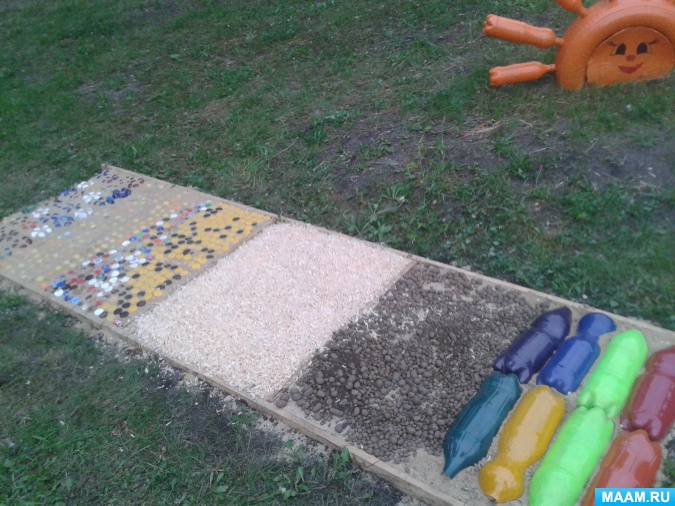 "Огород"Есть у нас огород, там прекрасно всё растёт.Цель: вызвать большой интерес к труду, исследованиям на огороде, формировать представления о разнообразии растений, их особенностях.Содержание. Эта видовая точка представляет собой сюжетный овощной огород на открытом, хорошо освещенном пространстве, где произрастают районированные культуры, неприхотливые к условиям обитания привлекательные для проведения наблюдений.  Дети рассматривают грядки с овощными культурами:   (кабачками, огурцами, помидорами, капустой, луком, салатом, петрушкой, укропом и др.).  Наблюдают за их ростом и развитием, приобретают практические навыки ухода (полив, прополка, рыхление, сбор урожая). Дети делают выводы о  взаимосвязи состояния растений и динамики их роста и развития с благоприятными или неблагоприятными условиями погоды и ухода за ними. "Аптекарская грядка»Гуляя с детьми  мы собирали лекарственные растения. Мы научили детей отличать эти растения от других по внешнему виду и дали им знания о простейших способах использования некоторых лекарственных растений для лечения различных заболеваний. Мы выяснили, какие растения помогают вылечиться от простуды, листочки каких растений лечат ссадины, царапины и почему нельзя брать и употреблять в пищу дикорастущие растения. Особенно незнакомые.       Гуляя с детьми  мы собирали лекарственные растения. Мы научили детей отличать эти растения от других по внешнему виду и дали им знания о простейших способах использования некоторых лекарственных растений для лечения различных заболеваний. Мы выяснили, какие растения помогают вылечиться от простуды, листочки каких растений лечат ссадины, царапины и почему нельзя брать и употреблять в пищу дикорастущие растения. Особенно незнакомые"Метеоплощадка"           Метеостанция – площадка для организации, наблюдений и изучения явлений природы (осадки, направление ветра). При наблюдении за природными явлениями (например, движением облаков, поведением животных, состоянием растений.) При пользовании простых приборов для определения погоды у ребенка развивается наблюдательность, умение делать выводы, обобщать, – все это необходимо для общего развития ребенка. Дети имеют возможность наблюдать интересные явления: в сырую погоду цветки у многих растений закрываются,  в сырую погоду ветки у елей опускаются, в сухую жаркую поднимаются."Природная лаборатория"Объект -  включает в себя столы и скамейки для детей, различные материалы для проведения опытов и экспериментов. Природный материал:  (вода, песок, глина, почва, камешки и др.); необходимое оборудование (лупы, различные ёмкости, мерные стаканы, ложки, весы и др.)  Педагог заранее в зависимости от возраста   и интересов детей, образовательных задач, выбирает из картотеки опытов и экспериментов 1-2 задания, проверяет наличие необходимого для     их проведения материала и оборудования. По окончании опытов педагог помогает детям сделать выводы, систематизировать полученные представления. По результатам опытов и экспериментов дети  могут выполнять зарисовки«Удивительные пеньки»   Цель: предоставить возможность для психологической разгрузки и прогулок, знакомить с окружающим миром, показать детям возможность создания условий второй жизни старых вещей.Оборудование. Пеньки, превращенные в сказочных персонажей, необычные предметы Во время экскурсии дети рассматривают пеньки, заглядывают под них находя там различных насекомых.  Воспитатель выясняет со своими воспитанниками, что такое пень (спиленное дерево). С помощью лупы они рассматривают годичные кольца, считают их, определяют, сколько лет было дереву.  Дети исследуют, что растет на пне (мхи, лишайники, грибы,  ищут жуков короедов и следы их деятельности, обсуждают роль этих насекомых в природе."Красная книга" – это напоминание,  ко всем на планете живущим воззвание:         Это книга, в которую занесены редкие растения, которых очень мало на земле. Красный цвет – сигнал опасности. Он как бы призывает всех людей: растения и животные в беде, помогите им! Поэтому она и «одета» в красную обложку.Животным, растениям погибнуть не дайте, Ребята, скорее природу спасайте!"Как это страшно – умиранье рода,Всех поголовно, всех до одного,Когда опустошенная природаУже не в силах сделать ничего.И сколько тут корысти не ищи ты,Какой ты оговоркой не владей,Земля защиты требует. Защиты.Она спасенья просит у людей".   Островой    "Красная книга"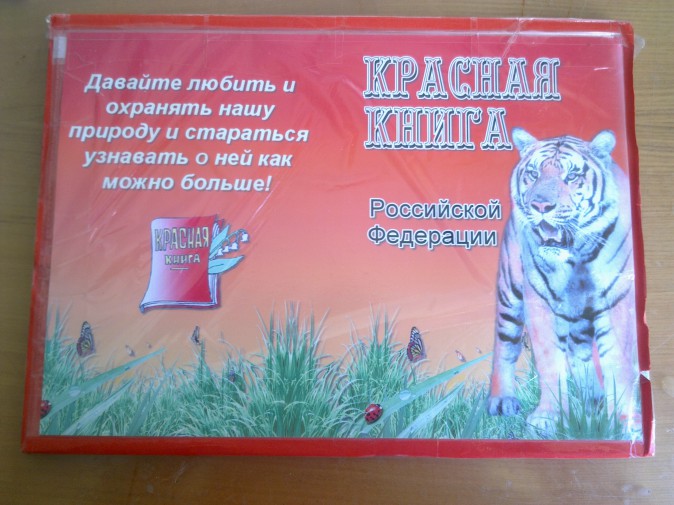 "Деревенское подворье"Игровая площадка, организованная в деревенском стиле и может включать:– русскую избу (макет);- изгородь;– колодец;- будку– ферму с домашними животными.Цель : знакомство дошкольников с деревенским бытом.Обогащать познавательные знания детей. Воспитывать у детей уважение, чувство гордости и любовь к родному краю."Цветочный рай"        На территории ДОУ очень много цветников с большим разнообразием цветов. Цветы украшают нашу жизнь, дают питание пчелам и бабочкам, из цветов делают лекарства, а некоторые из них используем в пищу. Они радуют людей своей красотой, их дарят друг другу в праздники, на день рождения. Цветы приносят к памятникам - воинов, погибших на войне.  Некоторые цветы занесены в Красную книгуСоздавая экологическую тропу на территории нашего детского сада, мы постарались максимально использовать видовое богатство деревьев, кустарников, цветов, которые в течение  65 лет бережно сохранялись не одним поколением сотрудников и родителей. Мы включили в план экологической тропы разные породы деревьев, кустарников и цветов. На их примере можно показать отличия разных жизненных форм растений. Наш участок достаточно большой, поэтому мы воссоздали на нем фрагменты естественных растительных сообществ, характерных для нашей местности. Это помогает воспитателям знакомить детей с представителями местной флоры и фауны..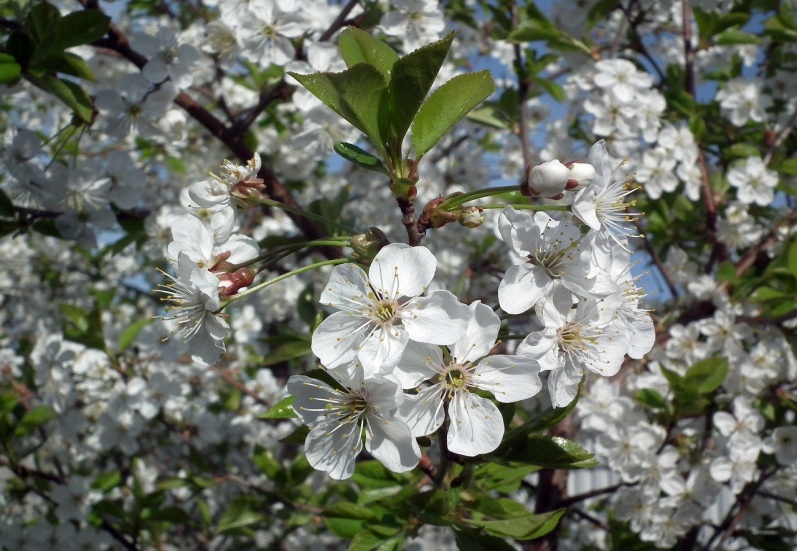 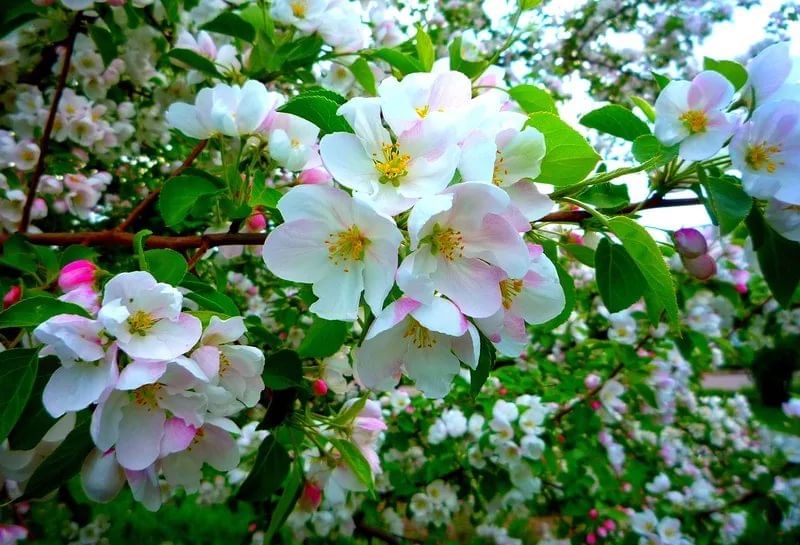 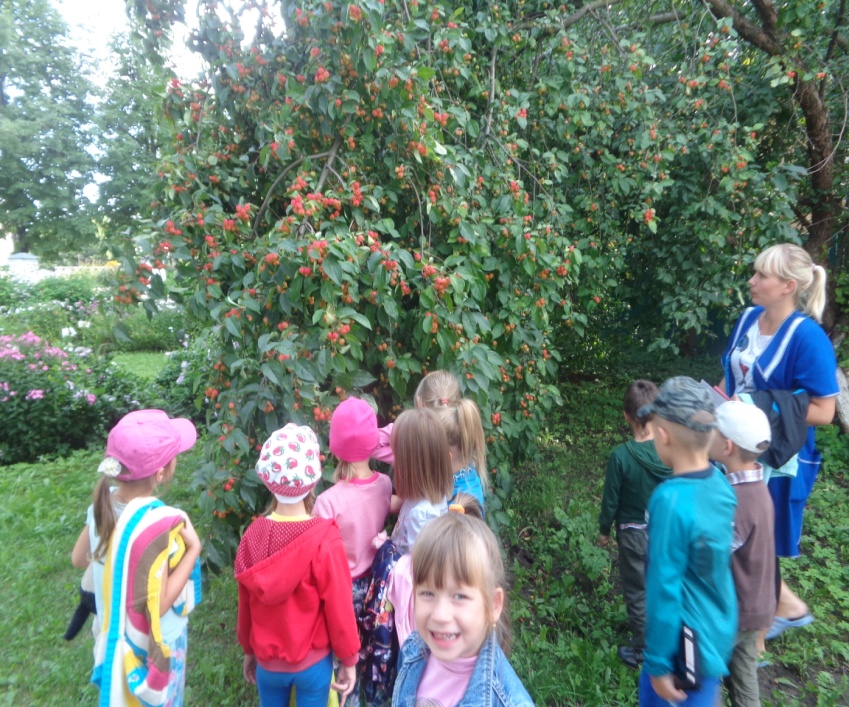 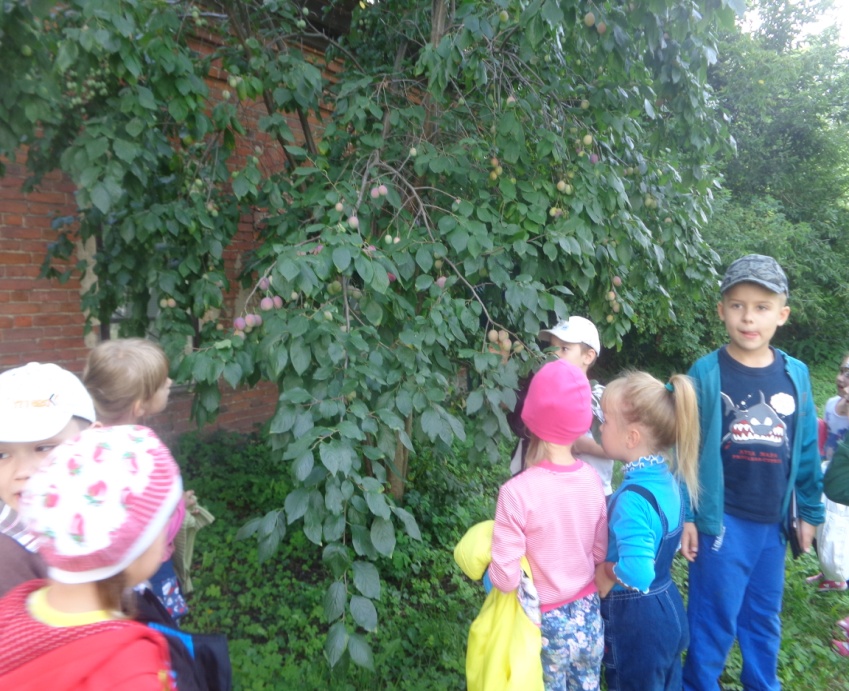 «Райские яблочки»	Скоро наступит сбор  сливыМы кормушку смастерили,  Мы столовую открыли.
Воробей, снегирь-сосед,
Будет вам зимой обед.В гости в первый день недели, 
К нам синицы прилетели.
А во вторник, посмотри,
Прилетели снегири.Три вороны были в среду,
Мы не ждали их к обеду.
А в четверг со всех краёв 
Стая жадных воробьев.В пятницу в столовой нашей
Голубь лакомился кашей.
А в субботу на пирог, 
Налетело семь сорок.В воскресенье, в воскресенье
Прилетел к нам гость весенний 
Путешественник-скворец…
Вот и песенке конец.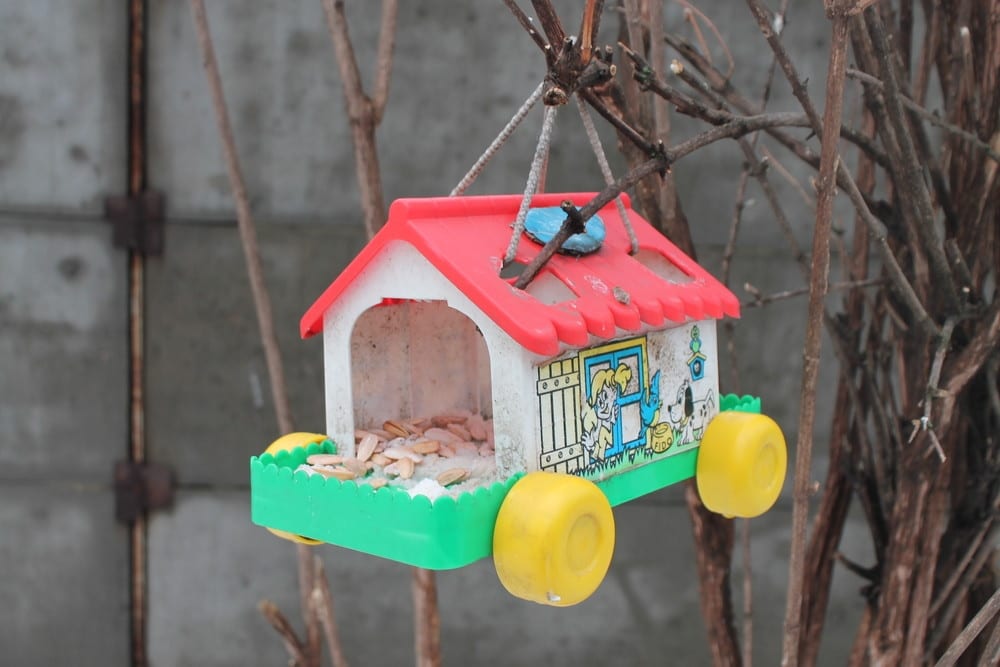 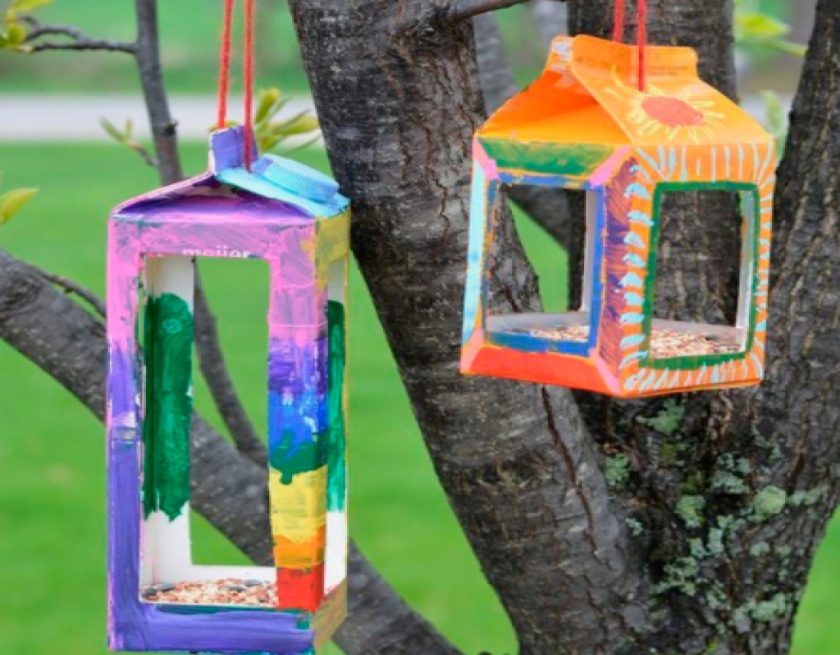 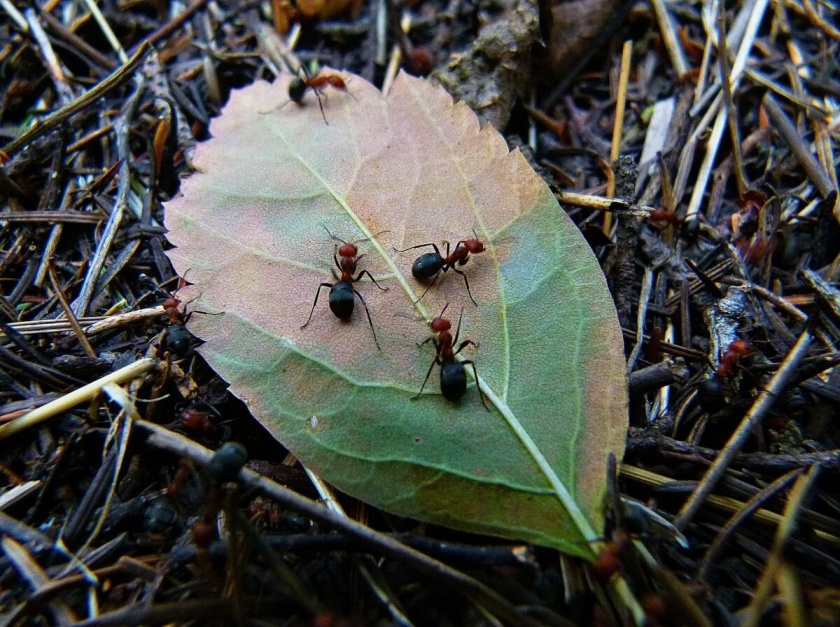 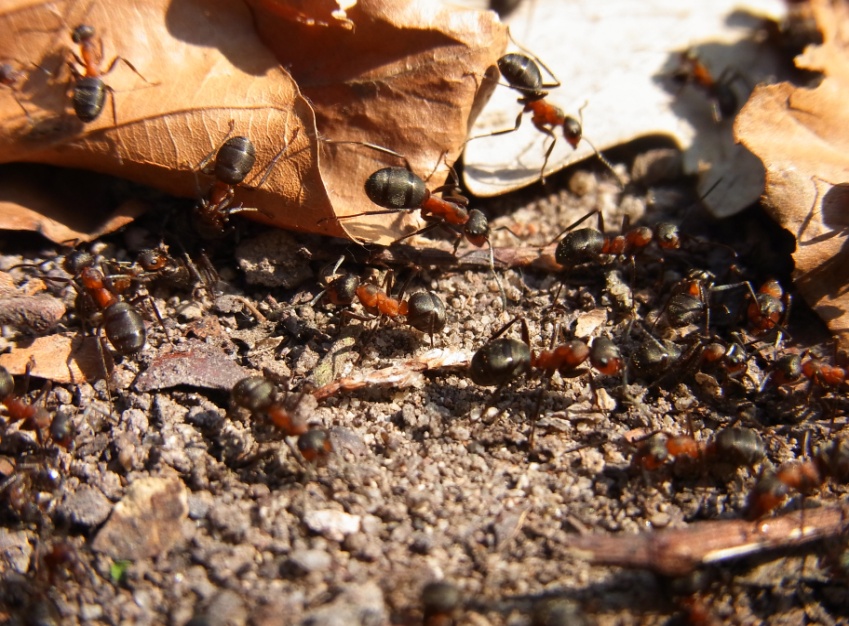 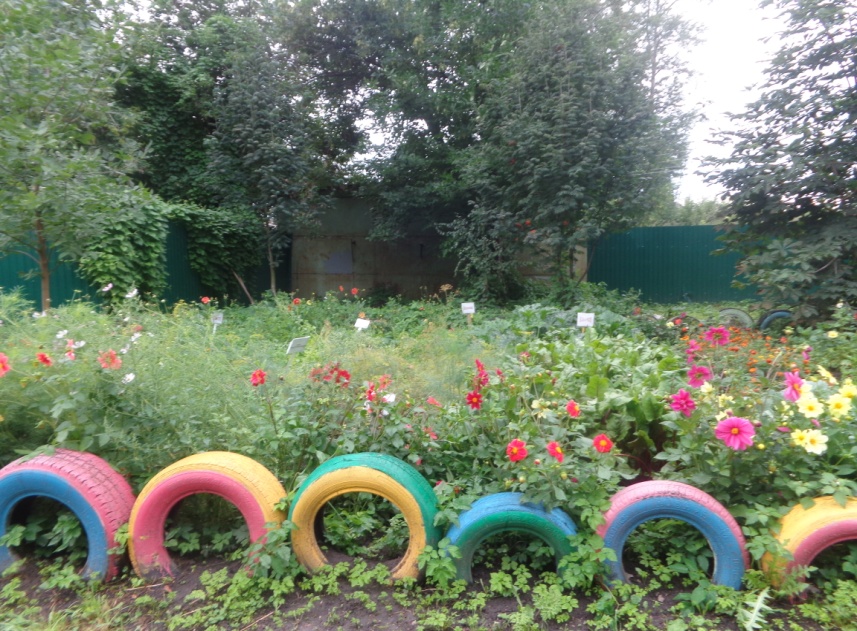 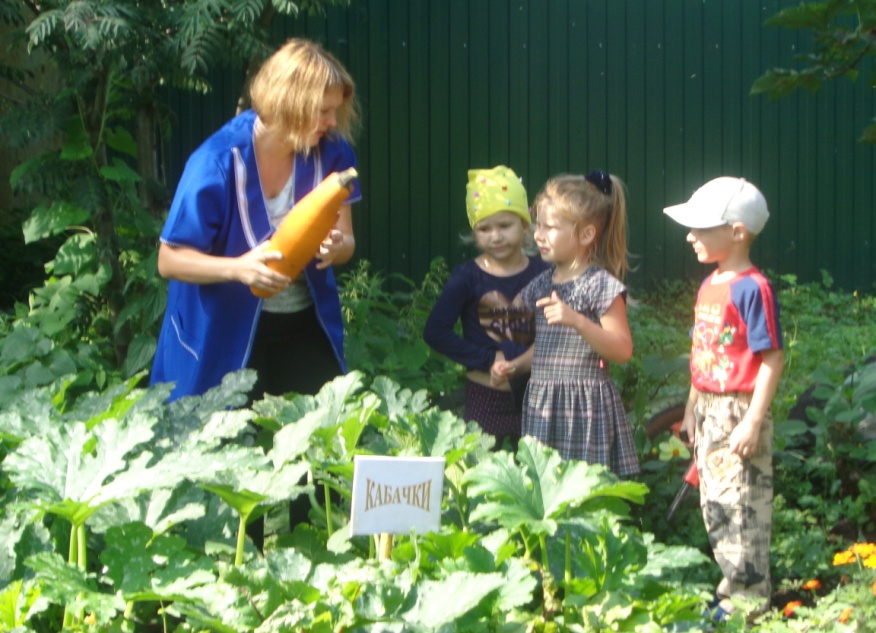 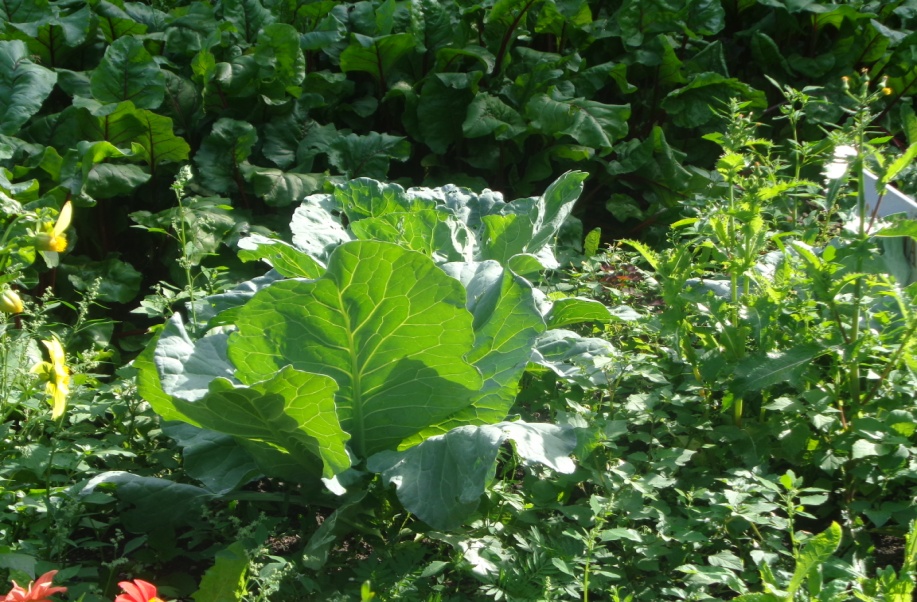 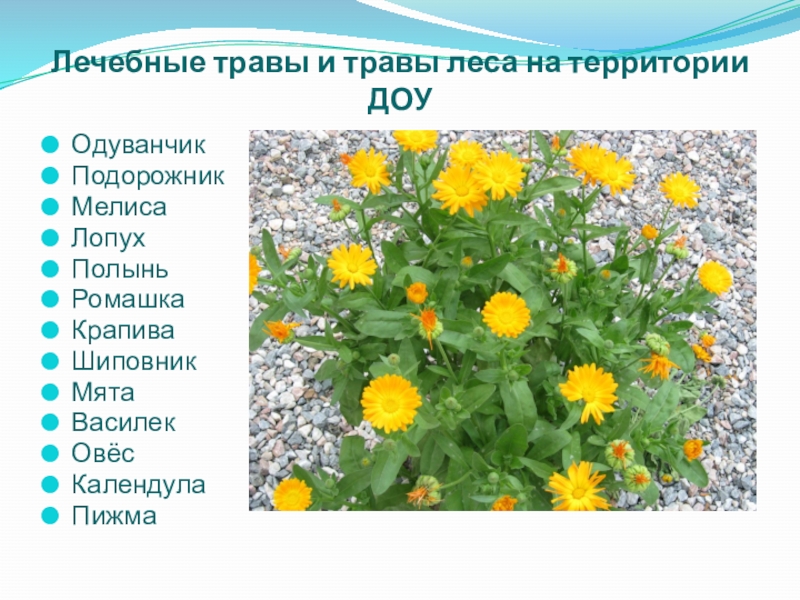 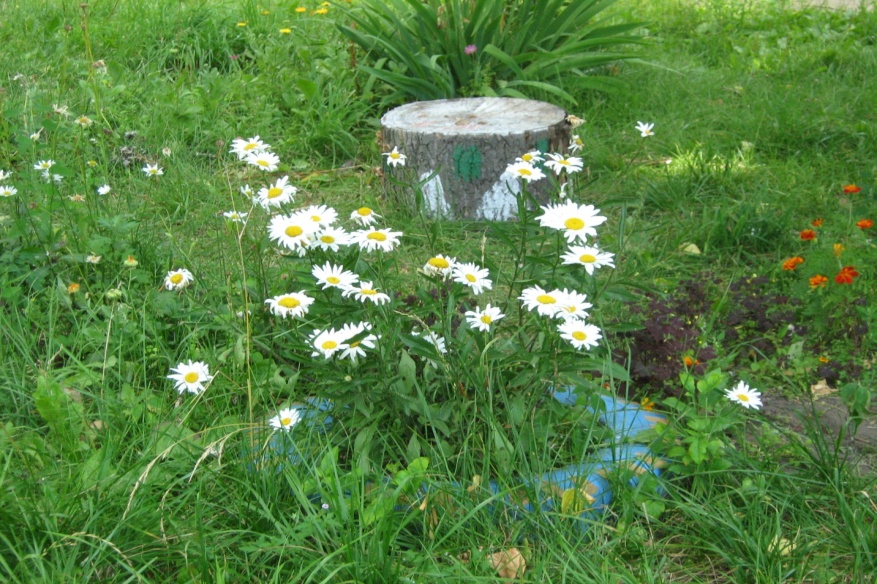 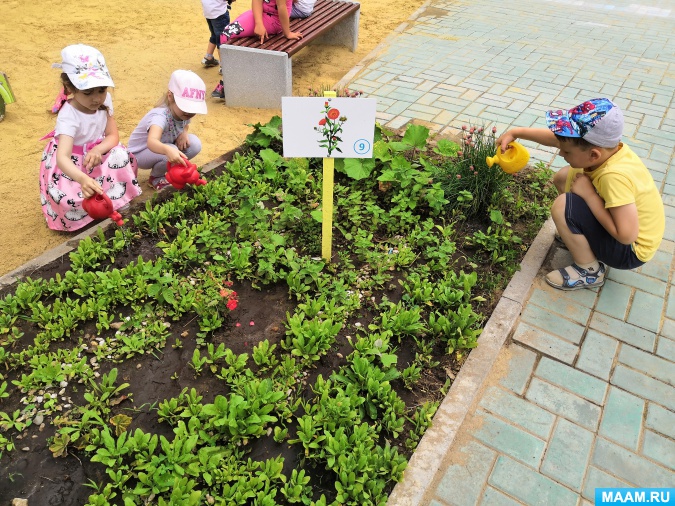 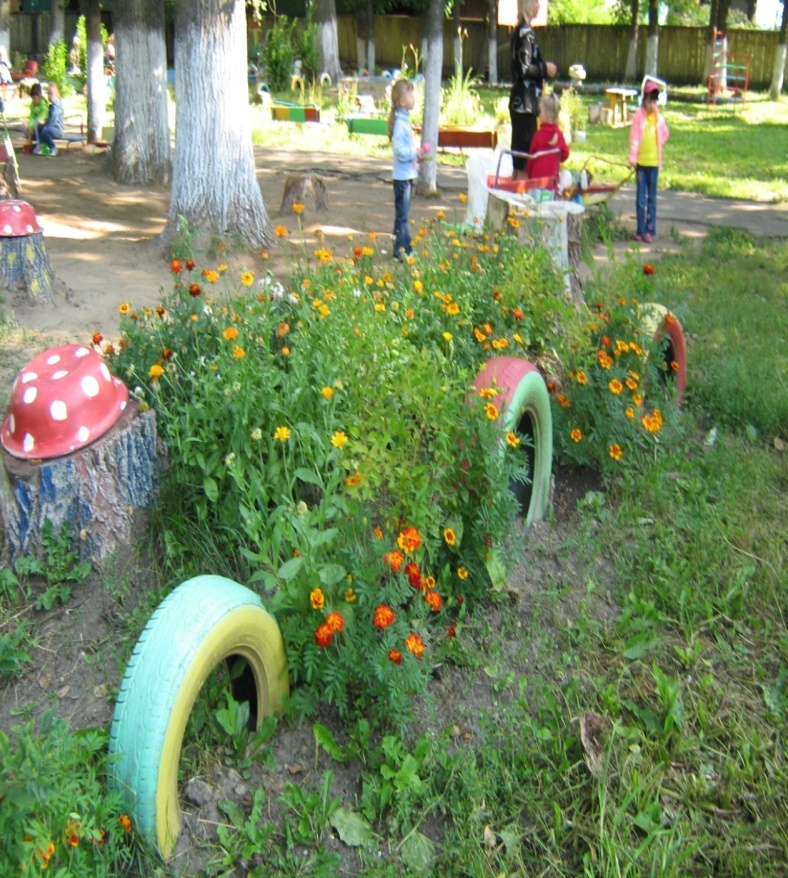 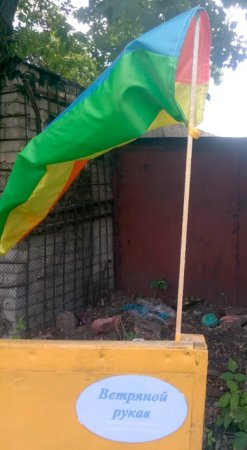 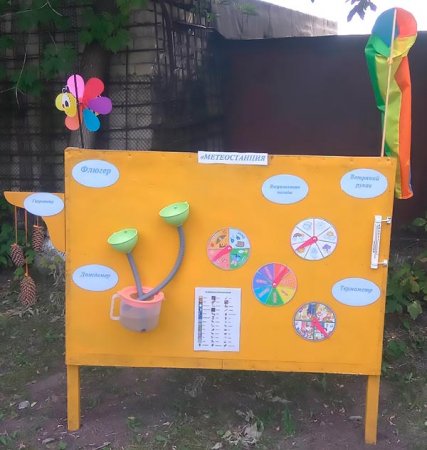 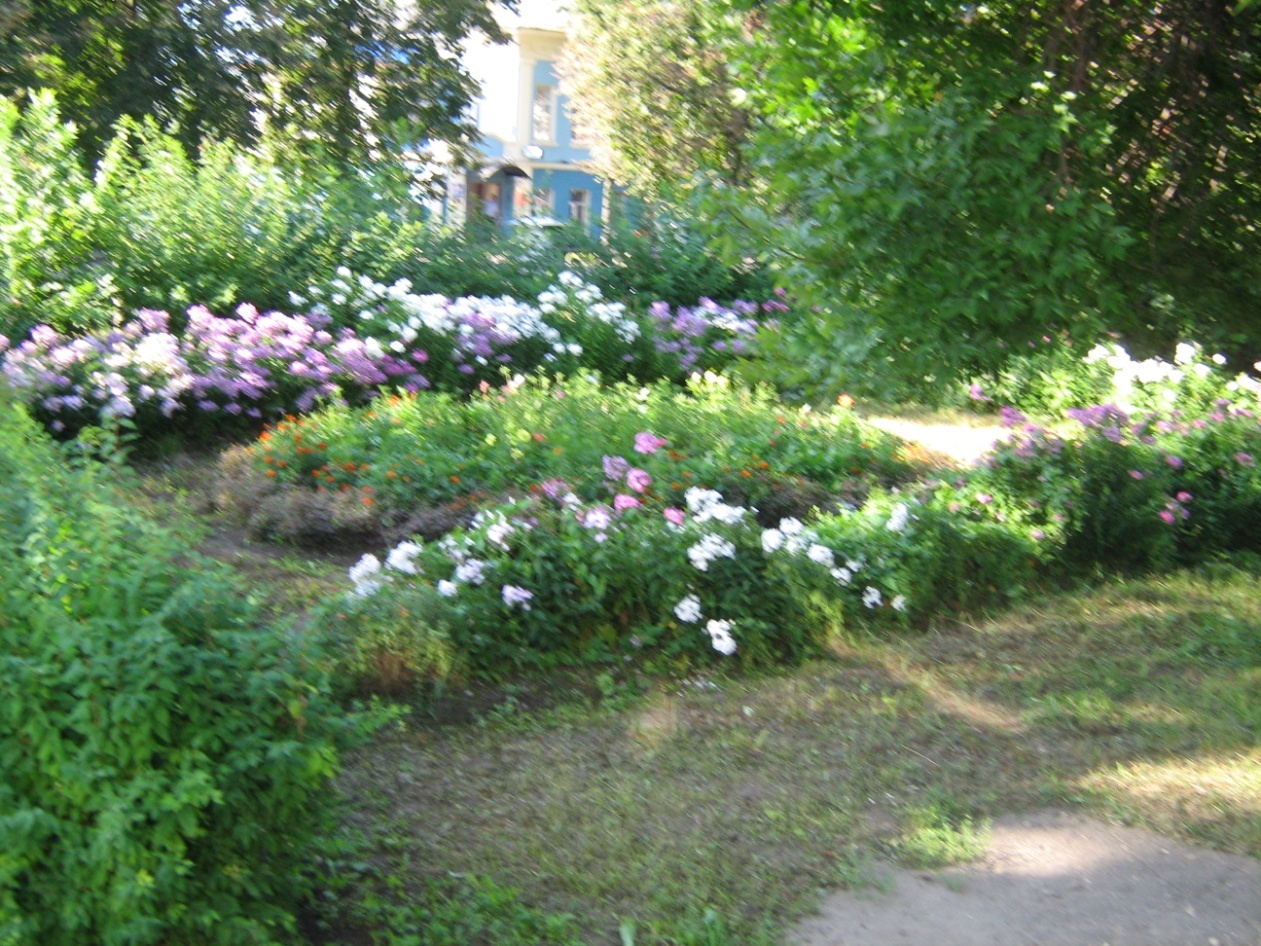 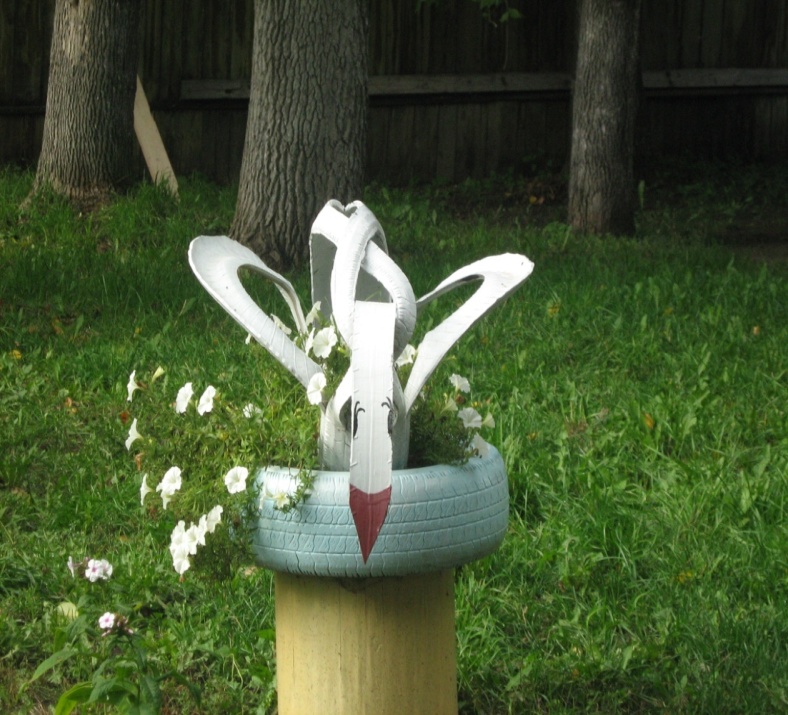 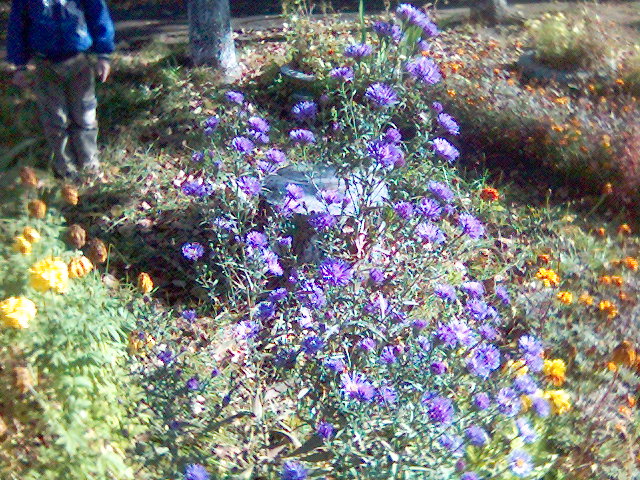 